          Уважаемые родители!Наступило время летних каникул. Закончился ещё один учебный год. Хотим  напомнить, что в соответствии со статьёй 63Семейного кодекса, Вы несёте полную ответственность за жизнь, здоровье и поведение детей. Что бы летние каникулы не принесли неожиданностей и  разочарований, Вам необходимо организовать летний отдых детей качественно, разумно. Этот буклет поможет Вам сделать это.Чтобы обезопасить детей во время летних каникул, необходимо предпринять следующие меры:• Следить, чтобы дети не подвергались излишнему воздействию солнечных лучей и были защищены от перегрева.• Беречь детей от обезвоживания, последствия которого могут быть катастрофическими.• Если вы отправляетесь с ребенком куда-либо вне дома, необходимо заранее условиться с ним о месте встречи, на случай если ребенок потеряется. На одежду ребенка можно также наклеить бирку с информацией о нем и номером телефона.• Никогда нельзя оставлять ребенка в запертом автомобиле, даже на несколько минут.• Не позволяйте детям находиться у широких открытых окон, забираться на подоконники, выходить на балконы с низкими перилами – все это предотвратит опасность падений.• Особое внимание стоит обратить на насилие, связанное с целью завладения личным имуществом, сексуальное, физическое и психическое.• Обращайте внимание на то, с кем дружит ваш ребёнок, где проводит свободное время, какие телепередачи смотрит. Контролируйте время проведения ребёнка в сети Интернет.Контролируйте где купается ребёнок. Купание в неразрешённых местах опасно.Если ребёнок идёт в лес, проследите, чтобы его одежда закрывала как можно больше кожи. По приходу из леса, осмотрите ребёнка на предмет клещей.Помните, что подростку можнов летнее время находиться на улице до 23 часов.Примерный режим дня школьника во время летних каникул.Данный режим является примерным и вы можете внести в него изменения в соответствие со своими планами.7.30 – Подъём.7.30-8.00 – Умывание, уборка постелей.8.00 –9.00 – Уборка квартиры (дома).9.00 – 11.00 – Помощь родителям в огороде, выполнение задания школы на лето, сбор ягод, грибов.11.00 – 13.00 – Просмотр телепередач, чтение книг, загорание, купание, общение с друзьями.13.00 – 13.30 – Обед.13.30 – 16.00 –Закаливающие процедуры (купание, загорание), общение с друзьями.16.30 – 16.45 – Полдник.16. 45 – 19.00 – Игры на свежем воздухе; помощь родителям по хозяйству, на огороде; чтение книг; 19.00 – 19.30 – Ужин.19.30 – 21.0 – Просмотр телепередач, спокойные игры,рисование, подготовка ко сну.21.30 – ОтбойЧем можно заняться во время летних каникул:Чтение книг.Рисование, раскрашивание картинок.Просмотр телепередач.Настольные, подвижные игры с друзьями.Выполнение задания на лето (сбор гербариев, чтение книг, рисование)Помощь в работе по огороду (прополка, поливка, окучивание, посадка).Помощь по хозяйству (подмести пол, помыть посуду, заправить кровать, глажка белья, сходить в магазин за хлебом, пропылесосить, подмести пол, поводиться с сестрой/братом).Сбор грибов и ягод.Закаливание (купание, загорание).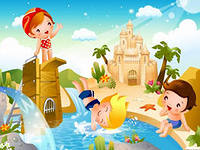 Телефоны экстренных служб:(МТС, Мегафон, Билайн)112-Экстренные службы101– Пожарная служба.102 – Полиция.20425 – Скорая помощь.104 – Служба газа.Для того, чтобы ребёнку запомнился каждый летний день, мы рекомендуем  вести дневник и каждый день записывать в него, чем он занимался сегодня. В начале учебного года будет организована выставка дневников и поделок, а лучшие будут отмечены призами.           МОУ «РОМАНОВСКАЯ СОШ»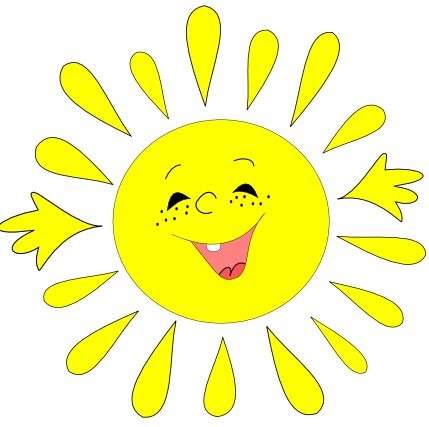 Впереди – летние каникулы!Для ребят и их родителей.